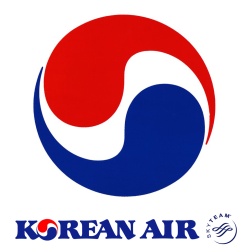  TOHOKU FESTIVAL 6D 4N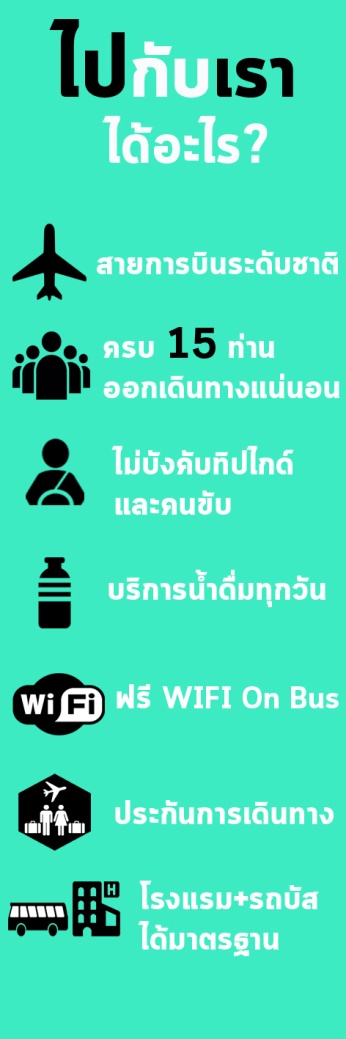 			          อาโอโมริ – เซนได – โตเกียว 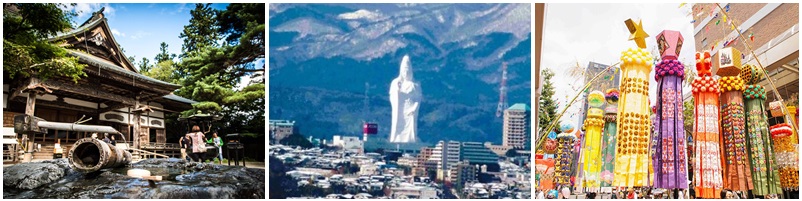 วันแรก	กรุงเทพ – สนามบินอินชอน ประเทศเกาหลีใต้20.30 น.	พร้อมกันที่ท่าอากาศยานสุวรรณภูมิ อาคารผู้โดยสารขาออก ชั้น 4 เคาน์เตอร์  M สายการบินโคเรียนแอร์  	พบเจ้าหน้าที่อำนวยความสะดวกด้านสัมภาระและเอกสาร22.40 น.	นำท่านออกเดินทางสู่ สนามบินอินชอน ประเทศเกาหลีใต้ โดยสายการบินโคเรียนแอร์ เที่ยวบินที่ KE 658วันที่สอง	สนามบินอินชอน ประเทศเกาหลีใต้ – สนามบินอาโอโมริ – เมืองอาโอโมริ – TANBO ART –                     เทศกาลเนบุตะมัตสึริ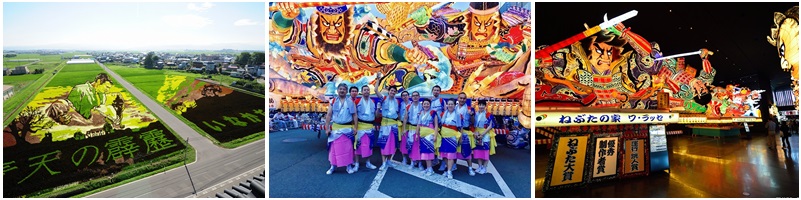 06.10 น.	เดินทางถึง สนามบินอินชอน ประเทศเกาหลีใต้ (แวะเปลี่ยนเครื่อง)10.05 น.	นำท่านออกเดินทางสู่ สนามบินอาโอโมริ ประเทศเทศญี่ปุ่น โดยสายการบินโคเรียนแอร์ เที่ยวบินที่ KE 76712.25 น.	เดินทางถึง สนามบินอาโอโมริ ประเทศเทศญี่ปุ่น นำท่านผ่านพิธีตรวจคนเข้าเมืองและรับสัมภาระเรียบร้อยเที่ยง	บริการอาหารกลางวัน ณ ภัตตาคาร บ่าย	นำท่านชม TANBO ART หรือที่เรียกว่า ศิลปะบนนาข้าว คือการวาดภาพโดยการใช้นาข้าวแทนผืนผ้าหรือกระดาษใช้พันธุ์ข้าวแต่ละชนิดแทนสีต่างๆ และมีชาวนาจากแต่ละท้องถิ่นนั้นๆ เป็นพู่กัน ร่วมแรงร่วมใจกันเป็นอันหนึ่งอันเดียวเพื่อสรรค์สร้างผลงาน เป็นหนึ่งในงานเทศกาลเลื่องชื่อของประเทศญี่ปุ่น ซึ่งใน 1 ปีจะมีการจัดงานกันแค่ครั้งเดียวเท่านั้นและรูปภาพที่จัดแสดงก็จะเปลี่ยนไปเรื่อยๆ ภาพศิลปะจากงานเทศกาลได้รับการออกแบบมาอย่างละเอียดซับซ้อนตั้งแต่จุดการลงต้นกล้าแต่ละต้นหรือระยะเวลาข้าวสุก  ค่ำ	บริการอาหารค่ำ ณ ภัตตาคาร 	จากนั้นนำท่านชม เทศกาลเนบุตะมัตสึริ เป็นหนึ่งในเทศกาลที่มีชื่อเสียงของญี่ปุ่น ในงานเทศกาลจะมีการแห่ตุ๊กตาขนาดมหึมา ค่อยๆเคลื่อนที่ไปตามถนนในเมือง ขนาดของตุ๊กตานี้มีขนาดถึง 9 x 7 x 5 เมตร ทำให้ทุกปีมีนักท่องเที่ยวจำนวนกว่า 2,000,000 คน เดินทางมาจากทั่วญี่ปุ่นเพื่อชมความยิ่งใหญ่ของตุ๊กตาเนบุตะ นำท่านเดินทางสู่ที่พัก AOMORI HOTEL หรือระดับเทียบเท่าhttps://www.hotelaomori.co.jp/
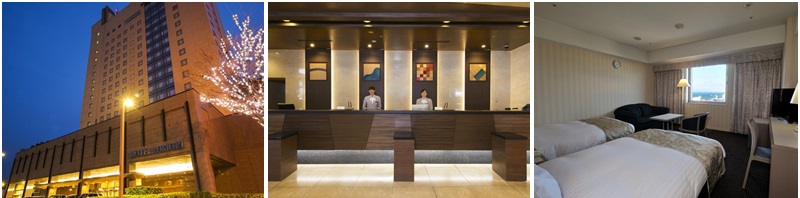 วันที่สาม	เมืองอาโอโมริ – เมืองอะคิตะ – ทะเลสาบทาซาว่า – ย่านชุมชนซามูไรคาคุโนะดาเตะ – สวนองุ่น –            เทศกาลคันโตะมัตสึริ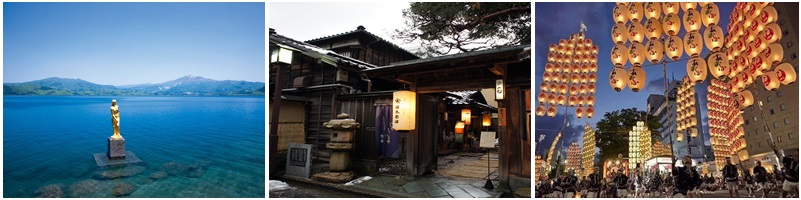 เช้า	บริการอาหารเช้า ณ ห้องอาหารของโรงแรม	นำท่านเดินทางสู่ เมืองอะคิตะ ตั้งอยู่บริเวณภาคโทโฮกุซึ่งอยู่ในภาคตะวันออกเฉียงเหนือของญี่ปุ่น มีเมืองหลวงชื่ออะคิตะ ตั้งอยู่เกือบเหนือสุดของเกาะฮอนชู นำท่านเดินทางสู่ ทะเลสาบทาซาว่า ตั้งอยู่ทางทิศใต้ของอุทยานแห่งชาติโทวาดะ-ฮาจิมังไท เป็นทะเลสาบที่มีภูมิทัศน์ที่สวยงามและยังคงความเป็นธรรมชาติที่เรียบง่าย เหมาะแก่การพักผ่อนหย่อนใจ อีกทั้งยังเป็นทะเลสาบที่มีขนาดใหญ่ที่สุดในประเทศญี่ปุ่นอีกด้วย โดยมีความลึกประมาณ 423 เมตร เที่ยง	บริการอาหารกลางวัน ณ. ภัตตาคาร บ่าย          	นำท่านเดินทางสู่ ย่านชุมชนซามูไรคาคุโนะดาเตะ มีชื่อเสียงโด่งดังในบานะที่เป็นถิ่นฐานของชาวซามูไรและเคยเป็นที่ตั้งของปราสาทคาคุโนะดาเตะ สิ่งของเก่าแก่มากมายที่กระจัดกระจายอยู่ทั่วเมืองเป็นสิ่งแสดงถึงความเจริญรุ่งเรืองของซามูไรในสมัยก่อน ในปัจจุบันยังมีบ้านพักอาศัยอยู่ประมาณ 80 หลังคาเรือนที่ยังคงสถาปัตยกรรมซามูไรแบบดั้งเดิมที่เป็นตัวอย่างที่ดีที่สุดของประเทศญี่ปุ่น จากนั้นนำท่านเยี่ยมชม สวนองุ่น  ที่นี่ปลูกแบบอินทรีย์ไร้สารเคมี ปลูกท่ามกลางธรรมชาติที่อุดมสมบูรณ์ส่งผลให้องุ่นมีรสชาติหวานอร่อย ค่ำ	บริการอาหารค่ำ ณ ภัตตาคาร	จากนั้นนำท่านชม เทศกาลคันโตะมัตสึริ หรือเทศกาลเสาโคมไฟ เป็นงานเฉลิมฉลองทานาบาตะ จัดขึ้นเป็นประจำทุกปี ไฮไลท์ของงานคือการแสดงทักษะการทรงตัวที่สมดุลของเสาไม้ไผ่คันโตะขนาดยาวกับโคมไฟกระดาษที่อยู่ตรงปลายเสาด้วยผู้เชี่ยวชาญ เป็น 1 ใน 3 ของงานเทศกาลที่ยิ่งใหญ่ที่สุดประจำภูมิภาคโทโฮกุ นำท่านเดินทางสู่ที่พัก AKITA VIEW HOTEL หรือระดับเทียบเท่าhttps://www.viewhotels.co.jp/akita/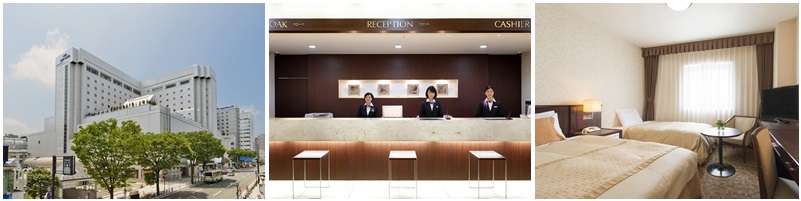 วันที่สี่	เมืองอะคิตะ – วัดชูซนจิ – เมืองเซนได – เซนได ไดคันนอน – อิจิบันโจ – เทศกาลทานาบาตะเช้า	บริการอาหารเช้า ณ ห้องอาหารของโรงแรม	นำท่านเดินทางสู่ วัดชูซนจิ สร้างขึ้นในปลายศตวรรษที่ 11 โดยตระกูลฟูจิวาระแห่งโอชูซึ่งปกครองภูมิภาคโทโฮคุในสมัยนั้น ด้วยความปรารถนาอันแรงกล้าที่อยากให้เมืองสงบสุขปราศจากสงคราม ในปี 1124 จึงมีการสร้างอาคารสีทองอร่ามขึ้น ซึ่งความงดงามนั้นสะกดใจผู้มาเยือนตั้งแต่อดีตต่อเนื่องมาจนถึงปัจจุบัน      นำท่านเดินทางสู่ เมืองเซนได เป็นเมืองศูนย์กลางทางด้านการเมืองและเศรษฐกิจของภาคตะวันออกเฉียงเหนือ ถึงแม้ว่าเซนไดจะเป็นเมืองใหญ่และทันสมัย แต่ความก้าวหน้าในด้านต่างๆของเมืองได้ผสมผสานกับธรรมชาติอย่างได้สมดุล จากนั้นนำท่านเดินทางสู่ เซนได ไดคันนอน รูปปั้นเจ้าแม่กวนอิมขนาดใหญ่ที่ตั้งอยู่ทางเหนือของเมืองเซนไดมีความสูง 100 เมตร สามารถเข้าไปภายในรูปปั้นได้ ภายในแบ่งออกเป็น 12 ชั้นมีพระพุทธรูป 108 องค์ประดิษฐานอยู่ สามารถขึ้นลิฟท์ไปถึงชั้นบนและสามารถมองเห็นตั้งแต่ตัวเมืองเซนไดไปจนถึงมหาสมุทรแปซิฟิกเที่ยง	บริการอาหารกลางวัน ณ ภัตตาคาร บ่าย	นำท่านเดินทางสู่ ย่านถนนช้อปปิ้งใจกลางเมืองเซนได อิจิบันโจ เป็นแหล่งช้อปปิ้งในใจกลางเมืองเซนได                   ที่ประกอบด้วยถนนช้อปปิ้งหลายสายจึงได้ชื่อว่าเป็นถนนช้อปปิ้งที่ใหญ่ที่สุดในภูมิภาคโทโฮคุค่ำ	บริการอาหารค่ำ ณ ภัตตาคาร จากนั้นนำท่านชม เทศกาลทานาบาตะ จะจัดขึ้นในวันที่ 6 เดือนสิงหาคมเป็นประจำทุกปี ซึ่งเป็นหนึ่งในการเฉลิมฉลองเทศกาลที่ยิ่งใหญ่ที่สุดและมีชื่อเสียงมากที่สุดของประเทศญี่ปุ่น (ร่วมกับเทศกาลคันโตะมัตสึริ      ที่เมืองอากิตะ และเทศกาลเนบุตะมัตสึริ ที่เมืองอาโอโมริ ซึ่งเป็น 3 เทศกาลที่ยิ่งใหญ่ประจำภูมิภาคโทโฮคุ)นำท่านเดินทางสู่ที่พัก SENDAI KOKUSAI HOTEL หรือระดับเทียบเท่าhttp://www.tobu-skh.co.jp/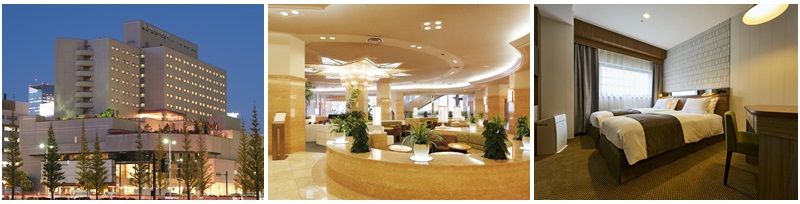 วันที่ห้า	เมืองเซนได – ตลาดเช้าอะไซชิ – นั่งรถไฟชินคันเซน – โตเกียว – ย่านชินจูกุ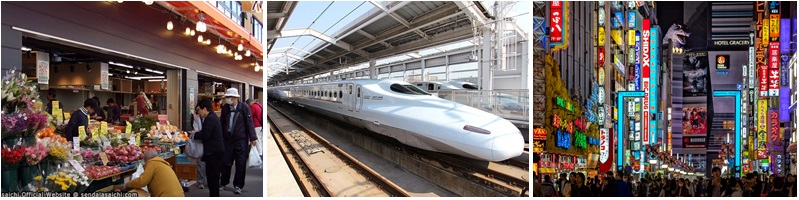 เช้า	บริการอาหารเช้า ณ ห้องอาหารของโรงแรม	นำท่านเดินทางสู่ ตลาดเช้าอะไซชิ ของเมืองเซนไดเป็นตลาดขนาดกระทัดรัดแต่คึกคักเพราะเป็นศูนย์รวมสินค้าท้องถิ่นมากมาย จนได้รับฉายาว่าเป็นครัวของเซนได เช่น ปลาท้องถิ่นต่างๆ สินค้าจากทะเลตามฤดูกาล, อาหารทะเลแปรรูป, ผัก ผลไม้ท้องถิ่นแบบปลอดสารพิษ, ดอกไม้ตามฤดูกาล และเครื่องปรุงรสต่างๆ ภายในมีการจัดระเบียบร้านค้าและการดูแลความสะอาดเป็นอย่างดีทำให้น่าเดินสุดๆ เที่ยง	บริการอาหารกลางวัน ณ. ภัตตาคาร บ่าย	นำท่าน นั่งรถไฟชินคันเซน หรือ รถไฟหัวกระสุนได้ชื่อว่าเป็นรถไฟที่มีความเร็วสูงที่สุดในโลก โดยมีความเร็วถึง 240 ก.ม. / ชั่วโมง มุ่งหน้าสู่ สถานีรถไฟชินจูกุ นำท่านสู่ ย่านชินจูกุ ย่านช้อปปิ้งที่มีชื่อของกรุงโตเกียว ให้ท่านได้เพลิดเพลินกับการเลือกซื้อสินค้านานาชนิด ร้านร้อยเยน แบรนด์เนม อุปกรณ์อิเล็กทรอนิกส์ ซานริโอช็อป เสื้อผ้านำสมัย กระเป๋า รองเท้าวัยรุ่นอย่างโอนิทสึกะ ไทเกอร์ รวมไปถึงเครื่องสำอางสุดฮอทอย่าง SHISEIDO KANEBO KOSE SK-II ฯลฯค่ำ	บริการอาหารค่ำ ณ ภัตตาคาร นำท่านเดินทางสู่ที่พัก KEIO PLAZA HOTEL SHINJUKU หรือระดับเทียบเท่าhttps://www.keioplaza.co.jp/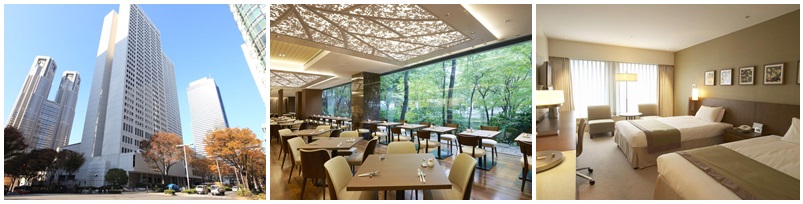 วันที่หก	โตเกียว – สนามบินนาริตะ – กรุงเทพฯเช้า	บริการอาหารเช้า ณ ห้องอาหารของโรงแรม	นำท่านเดินทางสู่ สนามบินนาริตะ13.55 น.	นำท่านออกเดินทางสู่ สนามบินอินชอน ประเทศญี่เกาหลีใต้ โดยสายการบินโคเรียนแอร์ เที่ยวบินที่ KE 70416.30 น.        เดินทางถึง สนามบินอินชอน ประเทศญี่เกาหลีใต้ (แวะเปลี่ยนเครื่อง)18.05 น.	เดินทางกลับสู่ กรุงเทพฯ โดยสายการบินโคเรียนแอร์ เที่ยวบินที่ KE 65121.45 น.        เดินทางถึงสนามบินสุวรรณภูมิ กรุงเทพฯ โดยสวัสดิภาพ*******************************************************************************อัตราค่าบริการ**ราคานี้รวมตั๋วเครื่องบินการเดินทางในแต่ละครั้งต้องมีจํานวนผู้ร่วมเดินทางตั้งแต่ 15 ท่านขึ้นไป บริษัทขอสงวนสิทธิ์ในการเลื่อน หรือยกเลิกการเดินทาง หากคณะทัวร์มีผู้เดินทางต่ำกว่า 15 ท่านโดยจะแจ้งให้ผู้เดินทางทราบล่วงหน้าอย่างน้อย 15 วันก่อนการเดินทางโรงแรม อาหาร ยานพาหนะ การบริการ ทุกวันเดินทางมีมาตรฐานเดียวกัน แต่ราคาทัวร์อาจจะแตกต่างกันเนื่องจาก ตรงกับวันหยุดยาว เทศกาลต่างๆทั้งของไทยและประเทศญี่ปุ่น ราคาบัตรโดยสารเครื่องบินและโรงแรมจะสูงกว่าปกติเนื่องจากโรงแรมที่พักในประเทศญี่ปุ่นส่วนใหญ่เป็นเตียงคู่แยก  (TWN)  ลูกค้าที่ต้องการห้องพักแบบเตียงเดียวพักคู่ (DBL) บางโรงแรมมีให้บริการโดยไม่ต้องเสียค่าใช้จ่าย แต่บางโรงแรมต้องเสียค่าใช้จ่ายเพิ่มเติมและต้องทำการรีเควสเข้าไป (ติดต่อสอบถามเจ้าหน้าที่ก่อนการเดินทางทุกครั้ง)เมื่อท่านเดินทางไปกับคณะแล้ว งดใช้บริการรายการใดรายการหนึ่งหรือไม่เดินทางพร้อมคณะ ถือว่าท่านสละสิทธิ์ ไม่อาจเรียกร้องค่าบริการคืนไม่ว่ากรณีใดๆทั้งสิ้นบริษัทฯไม่รับผิดชอบต่อการถูกปฎิเสธหรือห้ามออกนอกประเทศ หรือ ปฎิเสธการเข้าประเทศของผู้เดินทางได้เนื่องจากผู้เดินทางอาจมีสิ่งผิดกฎหมาย เอกสารเดินทางไม่ถูกต้อง, ภัยธรรมชาติ, การประท้วง, การก่อจลาจล, ความล่าช้าการเลื่อนหรือยกเลิกเที่ยวบิน และอุบัติเหตุที่เกิดจากความประมาทของนักท่องเที่ยวเองค่าบัตรโดยสารเครื่องบินไป – กลับ ชั้นประหยัด (เดินทางไป-กลับพร้อมกรุ๊ปเท่านั้น) สายการบิน และ เส้นทางตามที่ระบุไว้เท่านั้นค่าภาษีสนามบินและภาษีน้ำมัน ณ วันออกราคาทัวร์ หากสายการบินเปลี่ยนแปลงอัตราค่าธรรมเนียมใดๆเพิ่มในภายหลัง ทางบริษัทฯขอสงวนสิทธิ์ในการเรียกเก็บจากท่านตามความเป็นจริงค่าพาหนะรับ-ส่ง และค่าเข้าชมสถานที่ท่องเที่ยวต่างๆตามรายการที่ระบุไว้เท่านั้นค่าโรงแรมที่พักตามระบุในรายการหรือเทียบเท่า ห้องพักห้องละ 2-3 ท่านเท่านั้นค่าประกันอุบัติเหตุในการเดินทางวงเงินท่านละ 1,000,000 บาท ของ บริษัท ประกันภัยไทยวิวัฒน์ จํากัดหัวหน้าทัวร์ผู้มีประสบการณ์นําเที่ยวคอยดูแลอํานวยความสะดวกตลอดการเดินทางไปกลับพร้อมลูกค้า 1 ท่านสมนาคุณทุกท่านด้วยกระเป๋า ท่านละ 1 ใบค่าทําหนังสือเดินทาง หรือ พาสปอร์ตค่าใช้จ่ายส่วนตัวนอกเหนือในรายการ เช่น ค่าโทรศัพท์, ค่าซักรีด, ค่าเครื่องดื่ม และอาหารที่สั่งเพิ่มเติมนอกเหนือจากที่บริษัทฯจัดให้ เป็นต้นค่าน้ำหนักกระเป๋าเดินทางในกรณีน้ำหนักเกินกว่าที่สายการบินกําหนดไว้ ค่าธรรมเนียมในการยื่นวีซ่าสําหรับคนต่างชาติค่าธรรมเนียมใดๆจากสายการบิน ทางบริษัทฯขอสงวนสิทธิ์ในการเรียกเก็บจากท่านตามความเป็นจริงในการเดินทางเป็นหมู่คณะ ผู้โดยสารจะต้องเดินทางไป - กลับพร้อมกรุ๊ป กรณีลูกค้าต้องการเลื่อนวันเดินทางกลับท่านจะต้องชําระค่าใช้จ่ายส่วนต่างที่สายการบินเรียกเก็บ และการจัดที่นั่งของกรุ๊ปเป็นไปโดยสายการบินเป็นผู้กําหนด ซึ่งทางบริษัทฯไม่สามารถเข้าไปแทรกแซงได้และในกรณีลูกค้ายกเลิกการเดินทาง แต่ทางบริษัทฯได้ดําเนินการออกบัตรโดยสารไปแล้วนั้น ผู้เดินทางต้องรอ REFUND ตามระบบของสายการบินเท่านั้น กรุณาตรวจสอบกับเจ้าหน้าที่บริษัทฯว่าสามารถคืนค่าโดยสารได้หรือไม่กรณีท่านมีความประสงค์ต้องการเปลี่ยนระดับชั้นที่นั่งจากชั้นประหยัดเป็นชั้นธุรกิจ โดยใช้คะแนนจากบัตรสะสมไมล์ จะดําเนินได้ภายหลัง หลังจากออกบัตรโดยสารกรุ๊ปแล้วเท่านั้น โดยผู้โดยสารต้องดําเนินการทุกขั้นตอนด้วยตัวท่านเองในกรณีที่ออกบัตรโดยสารไปแล้วนั้น ลูกค้าไม่สามารถเดินทางได้และต้องการเปลี่ยนตัวผู้เดินทาง ในกรณีนี้ทางบริษัทฯจะทำการตรวจสอบกับทางสายการบินก่อนว่าสามารถเปลี่ยนชื่อผู้โดยสารท่านอื่นแทนได้หรือไม่ กรณีถ้าสามารถเปลี่ยนได้จะมีค่าใช้จ่ายที่เกิดขึ้นจริงในการเปลี่ยนแปลงบัตรโดยสาร ลูกค้าจะต้องเป็นผู้รับผิดชอบค่าใช้จ่ายเองทั้งหมดทางสายการบินไม่รับจองที่นั่ง (LONG LEG) ลูกค้าที่ประสงค์ที่นั่งนี้ ทางลูกค้าต้องชี้แจงเหตุผลหน้าเคาน์เตอร์เช็คอินด้วยตัวท่านเองในวันเดินทางที่สนามบินในบางรายการทัวร์ ที่ต้องเดินทางด้วยสายการบินภายในประเทศ หรือสายการบินอื่น น้ำหนักกระเป๋าอาจจะถูกกําหนดให้ต่ำหรือสูงกว่ามาตรฐานได้ ทั้งนี้ขึ้นอยู่กับข้อกําหนดของแต่ละสายการบิน ซึ่งผู้เดินทางสามารถตรวจสอบได้จากพนักงานด้วยตัวท่านเองกรุณาใส่หมายเลขสะสมไมล์ทุกครั้งที่กรอกรายละเอียดการจองทัวร์ที่ทางบริษัทฯส่งให้เพื่อประโยชน์ของตัวท่านเอง (กรุณาเก็บหางบัตรโดยสารทั้งขาไปและขากลับไว้เพื่อตรวจสอบกรณีท่านไม่ได้รับไมล์สะสม ท่านสามารถใช้หางบัตรโดยสารเพื่อยืนยันกับทางสายการบินได้)ส่งใบจองทัวร์และชำระเงินมัดจำภายใน 3 วัน นับจากวันที่จอง เงินมัดจำถือเป็นการยืนยันการจองของท่าน       เงินมัดจำท่านละ 10,000 บาทชำระค่าทัวร์ส่วนที่เหลือทั้งหมดล่วงหน้า 20วัน ก่อนเดินทางหากท่านไม่ชำระเงินส่วนที่เหลือตามกำหนดวันดังกว่า ทางบริษัท ถือว่าท่านยกเลิกการเดินทางโดยไม่มีเงื่อนไข และทางบริษัทฯขอสงวนสิทธิ์ในการคืนเงินมัดจำตามเงื่อนไขการยกเลิกการเลื่อนการเดินทางหรือยกเลิกการเดินทางนั้น ต้องแจ้งทางบริษัทฯเป็นลายลักษณ์อักษร (แฟกซ์-เมล์)              ในวันทำการคือ วันจันทร์-วันศุกร์ ตั้งแต่เวลา 09.00-17.30 น. หากท่านยกเลิกการเดินทางเงื่อนไขใดเงื่อนไขหนึ่ง แต่ท่านสามารถหาผู้เดินทางมาแทนได้โดยอยู่ในช่วงตามกำหนดเวลา ทางบริษัทฯจะดำเนินการเปลี่ยนชื่อผู้โดยสารใหม่ และขอคิดค่าใช้จ่ายเพิ่มในส่วนค่าเปลี่ยนชื่อบัตรโดยสาร ทั้งนี้ต้องไม่อยู่ในเงื่อนไขบัตรโดยสารที่ไม่อนุญาตให้เปลี่ยนชื่อและไม่อนุญาตให้คืนบัตรโดยสาร(ในกรณียื่นวีซ่า) หากท่านยกเลิกการเดินทางอันเนื่องมาจากบุคคลใดบุคคลหนึ่งในคณะของท่าน ไม่ได้รับการพิจารณาวีซ่า ไม่ว่าจะด้วยเหตุผลใดๆก็ตาม อันเป็นการพิจารณาของสถานทูต ซึ่งการยกเลิกเฉพาะบุคคลหรือยกเลิกพร้อมกันทั้งหมด ให้ถือเป็นการยกเลิกตามเงื่อนไขขั้นต้นวันโปรแกรมการเดินทางอาหารอาหารอาหารโรงแรมวันโปรแกรมการเดินทางBLDโรงแรมวันที่ 1กรุงเทพฯ – สนามบินอินชอน ประเทศเกาหลีใต้วันที่ 2สนามบินอินชอน ประเทศเกาหลีใต้ – สนามบินอาโอโมริ – เมืองอาโอโมริ – TANBO ART – เทศกาลเนบุตะมัตสึริ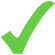 AOMORI HOTELวันที่ 3เมืองอาโอโมริ – เมืองอะคิตะ – ทะเลสาบทาซาว่า – ย่านชุมชนซามูไรคาคุโนะดาเตะ – สวนองุ่น – เทศกาลคันโตะมัตสึริAKITA VIEW HOTELวันที่ 4เมืองอะคิตะ – วัดชูซนจิ – เมืองเซนได – เซนได ไดคันนอน – อิจิบันโจ – เทศกาลทานาบาตะSENDAI KOKUSAI HOTELวันที่ 5เมืองเซนได – ตลาดเช้าอะไซชิ – นั่งรถไฟชินคันเซน – โตเกียว – ย่านชินจูกุKEIO PLAZA HOTEL SHINJUKUวันที่ 6โตเกียว – สนามบินนาริตะ – กรุงเทพฯวันเดินทางผู้ใหญ่เด็กอายุต่ำกว่า 12 ปี มีเตียงเด็กอายุต่ำกว่า 12 ปี ไม่มีเตียงพักเดี่ยวเพิ่มท่านละ3 –  8 สิงหาคม 6279,000.-79,000.-63,900.-7,300.-ยกเลิกก่อนวันเดินทางเก็บเงิน กรณีเลื่อน หรือ ยกเลิก การเดินทางหมายเหตุทางบริษัทฯได้ทำการจองและชำระค่าใช้จ่ายต่างๆที่เกี่ยวข้องกับรายการท่องเที่ยวต่างๆไว้ล่วงหน้า กับทางสายการบิน โรงแรม ร้านอาหาร และค่าเข้าชมสถานที่ต่างๆ เมื่อท่านตกลงชำระเงินให้กับทางบริษัทฯแล้ว ถือว่าท่านยอมรับเงื่อนไขการเดินทางที่ระบุไว้ทั้งหมด <   10 วันเก็บค่าทัวร์ทั้งหมด 100%หมายเหตุทางบริษัทฯได้ทำการจองและชำระค่าใช้จ่ายต่างๆที่เกี่ยวข้องกับรายการท่องเที่ยวต่างๆไว้ล่วงหน้า กับทางสายการบิน โรงแรม ร้านอาหาร และค่าเข้าชมสถานที่ต่างๆ เมื่อท่านตกลงชำระเงินให้กับทางบริษัทฯแล้ว ถือว่าท่านยอมรับเงื่อนไขการเดินทางที่ระบุไว้ทั้งหมด11-15 วัน              เก็บค่าทัวร์ 50%หมายเหตุทางบริษัทฯได้ทำการจองและชำระค่าใช้จ่ายต่างๆที่เกี่ยวข้องกับรายการท่องเที่ยวต่างๆไว้ล่วงหน้า กับทางสายการบิน โรงแรม ร้านอาหาร และค่าเข้าชมสถานที่ต่างๆ เมื่อท่านตกลงชำระเงินให้กับทางบริษัทฯแล้ว ถือว่าท่านยอมรับเงื่อนไขการเดินทางที่ระบุไว้ทั้งหมด16-30 วัน              เก็บค่ามัดจำทั้งหมด 100%หมายเหตุทางบริษัทฯได้ทำการจองและชำระค่าใช้จ่ายต่างๆที่เกี่ยวข้องกับรายการท่องเที่ยวต่างๆไว้ล่วงหน้า กับทางสายการบิน โรงแรม ร้านอาหาร และค่าเข้าชมสถานที่ต่างๆ เมื่อท่านตกลงชำระเงินให้กับทางบริษัทฯแล้ว ถือว่าท่านยอมรับเงื่อนไขการเดินทางที่ระบุไว้ทั้งหมด35-45 วัน              เก็บค่ามัดจำ 50%หมายเหตุทางบริษัทฯได้ทำการจองและชำระค่าใช้จ่ายต่างๆที่เกี่ยวข้องกับรายการท่องเที่ยวต่างๆไว้ล่วงหน้า กับทางสายการบิน โรงแรม ร้านอาหาร และค่าเข้าชมสถานที่ต่างๆ เมื่อท่านตกลงชำระเงินให้กับทางบริษัทฯแล้ว ถือว่าท่านยอมรับเงื่อนไขการเดินทางที่ระบุไว้ทั้งหมด> 45 วัน              คืนเงินทั้งหมดหมายเหตุทางบริษัทฯได้ทำการจองและชำระค่าใช้จ่ายต่างๆที่เกี่ยวข้องกับรายการท่องเที่ยวต่างๆไว้ล่วงหน้า กับทางสายการบิน โรงแรม ร้านอาหาร และค่าเข้าชมสถานที่ต่างๆ เมื่อท่านตกลงชำระเงินให้กับทางบริษัทฯแล้ว ถือว่าท่านยอมรับเงื่อนไขการเดินทางที่ระบุไว้ทั้งหมด